PENGARUH MEDIA PEMBELAJARAN BERBANTUAN APLIKASI CANVA TERHADAP HASIL BELAJAR SISWA KELAS IV SD PAB 23 PATUMBAKSKRIPSIOleh :FEBY CARERA
NPM. 191434018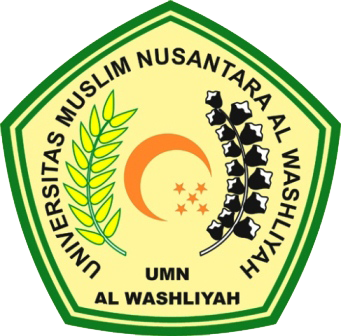 PROGRAM STUDI PENDIDIKAN GURU SEKOLAH DASARFAKULTAS KEGURUAN DAN ILMU PENDIDIKAN UNIVERSITAS MUSLIM NUSANTARA AL-WAHSLIYAH MEDAN2023